БАШҠОРТОСТАН РЕСПУБЛИКАҺЫ                                     РЕСПУБЛИка БАШКОРТОСТАН     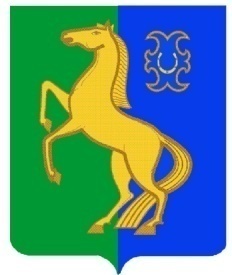      ЙƏРМƏКƏЙ районы                                                   АДМИНИСТРАЦИЯ        муниципаль РАЙОНЫның                                                   сельского поселения              СПАРТАК АУЫЛ СОВЕТЫ                                                     спартакский сельсовет                                    ауыл БИЛƏмƏҺе                                                          МУНИЦИПАЛЬНОГО РАЙОНА                     ХАКИМИƏТЕ                                                                     ЕРМЕКЕЕВСКий РАЙОН452182, Спартак ауыл, Клуб урамы, 4                                                   452182, с. Спартак, ул. Клубная, 4       Тел. (34741) 2-12-71,факс 2-12-71                                                                  Тел. (34741) 2-12-71,факс 2-12-71  е-mail: spartak_selsovet@maiI.ru                                                е-mail: spartak_selsovet@maiI.ru                                                   ҠАРАР                               № 30             ПОСТАНОВЛЕНИЕ « 10 » июль  2020 й.                                                      « 10 »  июля  2020 г.                             О проведении месячника по безопасности на водных                          объектах               В соответствии с Федеральным законом от 06.10.2003 № 131- ФЗ «Об общих принципах организации местного самоуправления в Российской Федерации», Постановления Правительства республики Башкортостан от 07.06.2013 № 246»Об утверждении Правил охраны жизни людей на воде в Республике Башкортостан и Правил пользования водными объектами для плавания на маломерных судах в Республике  Башкортостан», в целях обеспечения безопасности и снижения гибели людей на водных объектах»,                              ПОСТАНОВЛЯЮ:Объявить месячник безопасности на водных объектах на территории сельского поселения Спартакский сельсовет муниципального района Ермекеевский район Республики Башкортостан с 10 июля по 10 августа 2020 года.      2. Утвердить состав мобильной профилактической группы согласно          приложению    № 1 к настоящему постановлению.Работать согласно графика проведения месячника безопасности на водных объектах на территории Ермекеевского района Республики  Башкортостан.Провести выездные рейды согласно графику к местам скопления граждан на побережье водных объектов и привлечение граждан к мерам административного воздействия за нарушения правил охраны жизни людей на воде совместно с органами внутренних дел и членами административной комиссии. В ходе рейдов организовать оповещение граждан через средства громкоговорящей связи.Провести разъяснительную, профилактическую  работу среди населения о правилах охраны жизни людей на воде , на сходах граждан , соблюдая меры профилактики для предотвращения распространения новой коронавирусной инфекции (СОVID-2019).Настоящее постановление подлежит обнародованию путем размещения на официальном сайте сельского поселения  Спартакский сельсовет муниципального района  Ермекеевский район Республики Башкортостан и стенде в здании Администрации сельского поселения  Спартакский сельсовет муниципального района Ермеекеевский район Республики Башкортостан.Контроль за исполнением настоящего постановления  оставляю за собой.Глава  сельского поселения Спартакский сельсовет			                               Ф.Х. Гафурова                                                                             Приложение № 1                                                            К постановлению главы СП Спартакский                                                             Сельсовет МР Ермекеевский раойн РБ                                                                                    № 30 от 10.07.2020                  Состав мобильной профилактической группы       администрации сельского поселения Спартакский сельсоветмуниципального района Ермекеевский район Республики Башкортостан- глава сельского поселения  - Гафурова Ф.Х.;- УУП ОМВБ России по Ермекеевскому району РБ -  Груздев Н.П.( по согласованию);- волонтер- Иванова М.В. ( по согласованию).